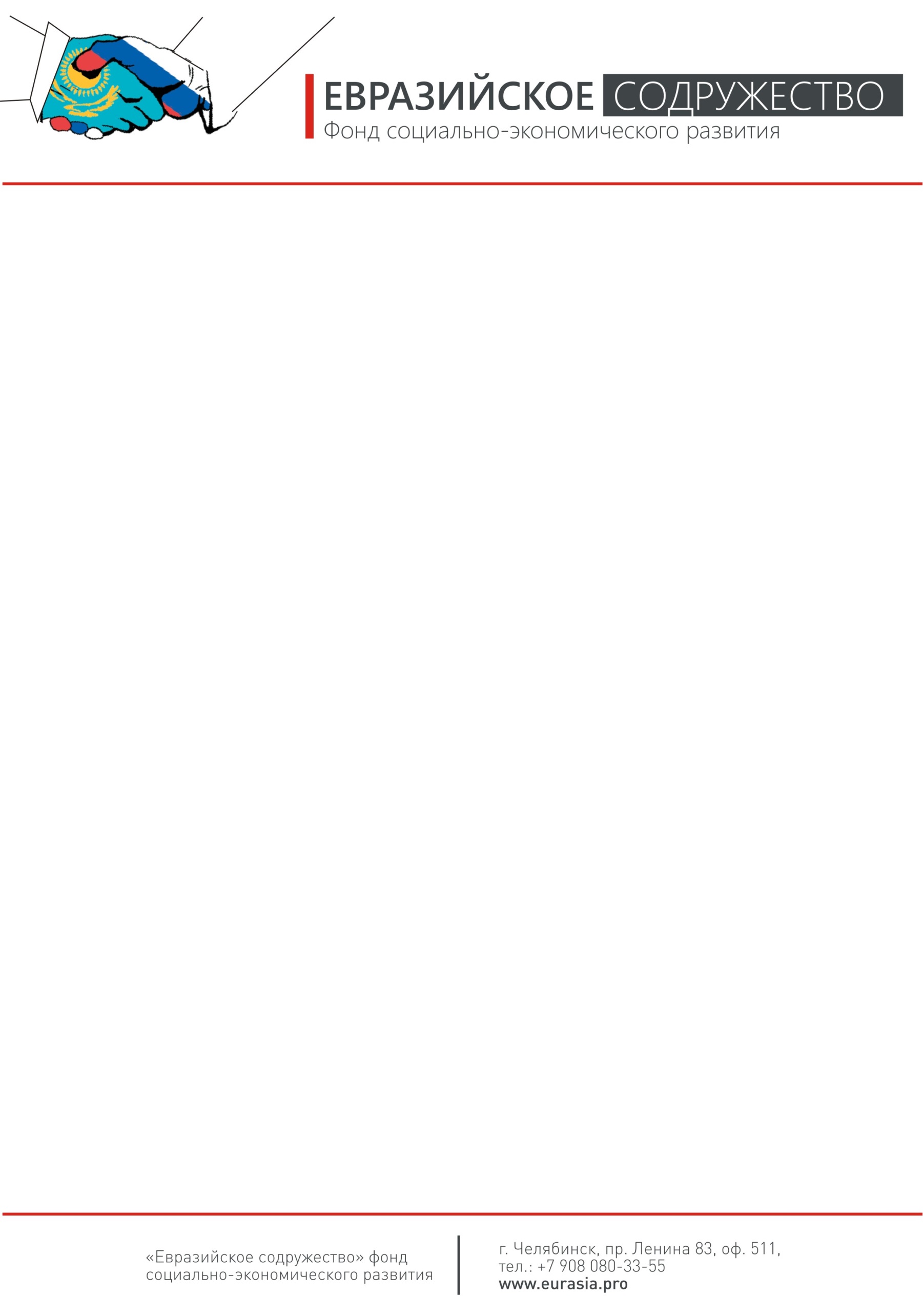 Видеомост«ПЕРСПЕКТИВЫ ЭКОНОМИЧЕСКОГО СОТРУДНИЧЕСТВА РОССИИ И КАЗАХСТАНА: ПОЛИТИКА, ЭКОНОМИКА, ФИНАНСЫ»16 ноября 2015 г. в 12.00.Россия, г. Челябинск, Южно-Уральский государственный университет (НИУ)Казахстан, г. Караганда, Карагандинский экономический университет КазпотребсоюзаПРОГРАММА12.00 - 12.10 - Открытие видеомоста. Приветственное слово ведущих дискуссии:с российской стороны: Президент фонда социально-экономического развития «Евразийское содружество», проректор ЮУрГУ Виктор Каточковс казахстанской стороны: проректор на научной деятельности Карагандинского экономического университета Казпотребсоюза Дмитрий Улыбышев.12.10 - 12.15 – Представление и приветствие почетных гостей видеомоста из Казахстана и России.12.15 - 12.25 – «Торгово-промышленные палаты как инструмент межрегионального сотрудничества: опыт Южного Урала»с российской стороны: вице-президент Южно-Уральской торгово-промышленной палаты Игорь Аристовс казахстанской стороны: представитель Торгово-промышленной палаты Карагандинской области12.25 – 12.30 – «Приоритеты экономической политики Администрации Челябинска по взаимодействию с промышленным и бизнес-сообществом Казахстана», Елена Мурзина, заместитель Главы города Челябинска по экономике и финансам12.30 – 12.45 – «Координация международной торгово-экономической и логистической политики Российской Федерации и Республики Казахстан»с российской стороны: Сергей Токманев, д.э.н., профессор института экономики, торговли и технологий ЮУрГУ (НИУ)с казахстанской стороны: представитель Карагандинского экономического университета Казпотребсоюза12.45 – 13.00 – «Офшоры как инструмент оптимизации предпринимательства в России и Казахстане»с российской стороны: Алена Левина, заведующий кафедрой «Экономика торговли и логистика» института экономики. торговли и технологий ЮУрГУ(НИУ)с казахстанской стороны: представитель Карагандинского экономического университета Казпотребсоюза13.00 – 13.20 – «Финансовая политика России и Казахстана в сфере кредитования как основа экономического развития»с российской стороны: Алексей Васильевский, к.э.н., доцент кафедры «Экономика торговли и логистика» института экономики. торговли и технологий ЮУрГУ(НИУ)с казахстанской стороны: представитель Карагандинского экономического университета Казпотребсоюза13.20-13.40 – «Возможности участия молодежной аудитории России и Казахстана в совместных предпринимательских инициативах», презентация международной программы молодежного социально-ориентированного предпринимательства SIFE «Students in free enterprise» - «Студенты в свободном предпринимательстве», Димитрий Трубеев, Сергей Калентеев, представители бизнес-сообщества Челябинска13.40-13.50 – «Роль экспертных сетей в межрегиональных интеграционных процессах», Димитрий Глухарев13.50-14.00 – Подведение итогов и закрытие видеомоста. Принятие резолюции.с российской стороны: Президент фонда социально-экономического развития «Евразийское содружество», проректор ЮУрГУ Виктор Каточковс казахстанской стороны: проректор на научной деятельности Карагандинского экономического университета Казпотребсоюза Дмитрий Улыбышев.